S1. The detailed description of the feature selection procedure.We assumed be a matrix that represents l features of  training samples, where matrix  is constructed by the individual functional connectivity features extracted from the previous analysis. Let be the  dimensional categorical target labels that we aim to predict (+1 = patients with BD; -1 = HCs). The linear regression model used for the prediction can be defined as follows:                                                                           (1)where denotes the regression coefficient vector, and indicates the predicted label vector. To estimate the regression coefficient vector, the following objective function should be minimized based on the k-support norm:                                (2)whereis the regularization parameter controlling the degree of sparsity in the models, is the i-th largest element in the vectors, and r is the unique integer insatisfying                                                       (3)As the structural connectivity matrix in our study were obtained on the entire group rather than on a single subject (i.e., the dimensions of the two matrices  nd  are 1×l), we therefore replicated the size of  by the sample size of the patients with BD and the size of  by the sample size of the HCs to construct a new structural connectivity matrix . Let be a matrix that denotes the new generated anatomical connectivity, where p is the sample size of the patients with BD. The elements from 1 to p row vectors are the same, and the elements from  to  row vectors are identical. In our proposed method, we utilized the complementary information conveyed by the structural connectivity features. We added the following inter-modality distance constraint:                                                                 (4)where  denotes the feature vectors of the functional connectivity features of the i-th subject and denotes the feature vectors of the anatomical connectivity features of the i-th subject. The relative distance between the inter-modality feature vectors is . Therefore, the object function of our proposed multi-modality feature selection model can be further defined as follows:                        (5)where  and  control the sparseness and the degree of preservation of the inter-modality relationship, respectively. The proportion of different penalty terms were adjusted by controlling hyperparameter  and . For example, we can remove the effects of inter-modality relationship from the “feature selection” step by setting  =0. By adding , we can obtain a sparser X vector.Table S1. The distribution of consensus connections.†Note: Consensus connections are arranged in descending order according to their discriminative ability in classification. ACC, anterior cingulate cortex; sMPFC, superior medial prefrontal cortex.Table S2.  The distribution of consensus nodes.†Note: Consensus nodes are arranged in descending order according to their discriminative ability in classification. ACC, anterior cingulate cortex; sMPFC, superior medial prefrontal cortex.Table S3. After controlling for age, gender, and educational years, functional connections showing significantly altered connections strength in patients with BD type I compared to HC.†Note:  FDR corrected using Benjamini and Hochberg method.‡Abbreviation: L, left; R, right; ACC, anterior cingulate cortex; sMPFC, superior medial prefrontal cortex.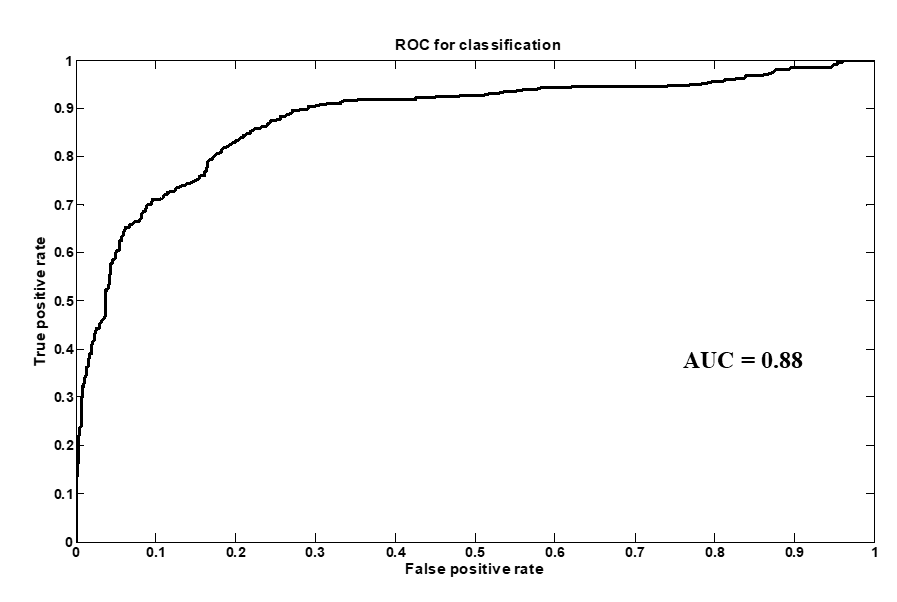 Figure S1. ROC curves of the classification.IndexRegion 1Region 21L ACCL sMPFC2L ACCL Superior Frontal Gyrus3L Caudate L Supp Motor Area4L SupraMarginal L Postcentral5 L HippocampusL Middle Cingulum 6L Inferior Occipital R Calcarine7R AmygdalaL Supp Motor Area8L Paracentral LobuleL Inferior Frontal Oper9L ParaHippocampalR Middle Cingulum10L Middle TemporalL ParaHippocampal11R Middle TemporalL Cuneus12L PutamenL Supp Motor Area13L Middle Temporal PoleL Olfactory14R Superior Temporal PoleL Rectus15L PrecuneusL Angular16L AmygdalaL sMPFC17R AmygdalaL sMPFC18L CaudateR Inferior Frontal Triangle19R CaudateR Paracentral Lobule20R HeschlL Rectus21L AngularR SupraMarginal22R AngularL Lingual23R Superior Temporal GyrusL Amygdala24R CaudateL Middle Frontal Orbit 25L AngularL Hippocampus26L OlfactoryR Superior Frontal Gyrus27L AngularL Calcarine28R ACCR sMPFC29R Middle Occipital GyrusL Lingual 30L Middle Temporal GyrusR Superior Temporal Gyrus31L HippocampusL Supp Motor Area32L Middle Temporal GyrusL Medial Frontal Orbit33L Inferior ParietalL Lingual34R FusiformL ParaHippocampal35L Superior Temporal GyrusR Heschl36R CaudateR Precentral37L Middle Temporal GyrusR Rectus38L SupraMarginalR Fusiform39L Lingual Gyrus L Insula40L Middle Temporal GyrusL PrecuneusIndexRegions1L ACC2L sMPFC3L Supp Motor Area4L Middle Temporal5 L Angular6L ParaHippocampal 7L Hippocampus8L Caudate9R AmygdalaConnectionsPatients with BD type I(N =79)Healthy Controls (N = 94)P valueFDR correctedCorrected Structural ConnectionsCorrected Structural ConnectionsCorrected Structural ConnectionsCorrected Structural ConnectionsCorrected Structural ConnectionsNoneCorrected Functional ConnectionsCorrected Functional ConnectionsCorrected Functional ConnectionsCorrected Functional ConnectionsCorrected Functional ConnectionsL ACC--- L sMPFC-0.1 ±0.230.09±0.23<0.00010.0017R ACC---L sMPFC-0.09±0.270.08±0.26<0.00010.0368L ACC--- R sMPFC-0.09±0.250.7±0.24<0.00010.0365R ACC---R sMPFC-0.1±0.220.08+0.29<0.00010.0492